Hazem Hazem.372938@2freemail.com 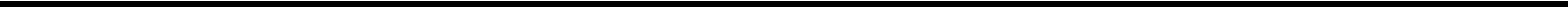 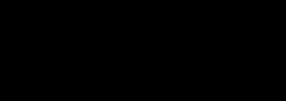 WORK EXPERIENCE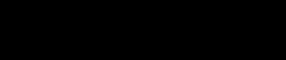 TRAININGCOURSESMiddle Delta Electricity Production Company in Talkha (Excellent degree) . Teletrust company, trained (3 months ) Telecommunication Equipment - Ericsson .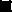 CCNP (Routing , Switching ) .CCNA (Routing , Switching ) . With Cisco Certification . MCSA (Microsoft windows server 2012) .MCSE (Microsoft windows server 2012) .Mobile Communication Courses (GSM,GPRS,EDGE,TDMA,FDMA,CDMA,UMTS) . Maintenance any mobile boards .Solidworks , Matlab .Software ( Visual Basic , Java , Android , HTML ) .LANGUAGEEDUCATIONPERSONAL DATA( Arabic - Mother tongue : English - Very good ) .Telecommunication and ElectronicsDelta higher Institute Of Engineering And Technology( Grade fair 63.93% )Graduation project ( HexaCopter with controlled wireless by using mobile with android Operating System using WiFi for data Transmission ) Grade ExcellentDate of birth : 1 / 2 / 1991 .Military Service : Completed in 1 / 6 / 2015 ( Good morals ) .Marital status : Single .	1Computer Shop ( RadioShack )From 1/5/2016 — Till NowHelp Desk EngineerTeletrust For1/9/2015 — 1/11/2015Telecommunication , VodafoneEgyptSite EngineerEl-Fagr ADSL (Internet Network)1/7/2015 — 1/9/2015Technical SupportBachelor Of Engineering2008 — 20132